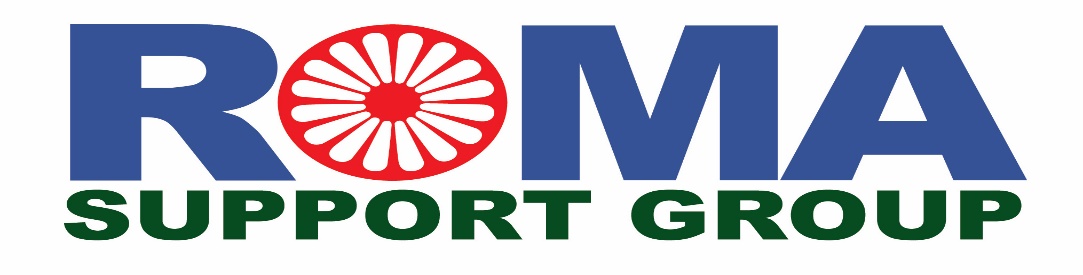 GRT HISTORY MONTH ART COMPETITION 2020For young people age 16 and below, parent/s should fill in and sign this form.Young people 16 and above should fill in and sign this form by themselves. First Name            …………………………………………………….	Surname 	……………………………………………					Date of Birth         ……………………………………………………........................................................             	     Email Address      ………………………………………………………………………………………………….........Phone Number (optional)      ………………………………………....................................................Art work submittedTitle: Descriptions:Drawing/ painting (photo)Song (audio file)Singing a song (video)Dance (video)Art performance (video)Other (please give more details)Poem / story I give permission for the Roma Support Group to take and/or publish photographs and/or videos of me and my artwork. The pictures and / or videos/ audio files might be published in RSG reports, newsletter, website, social media (Facebook and Twitter). Consent forms are considered valid for the entire period that the service user including children uses services of the RSG. Service users including parents/ carers may withdraw permission, in writing, at any time. I agree for my name or my child`s name to be published together with the above.I do not agree for my name or my child`s name to be published together with the above.Signature...............................................................................................................................Parent’s/Carer’s name (If signing this form on behalf of child)…………………………………………................................................................................................................................................Date ……………………………………………………………………………………….........................................